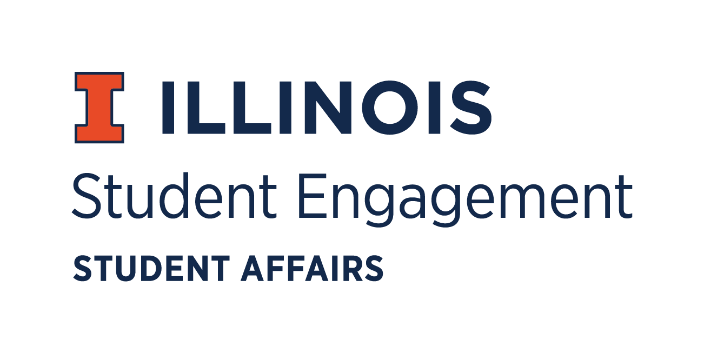 
Student Organization
Resource Fee
Spring 4 Allocation Board Meeting
Thursday, April 2nd, 2020 at 5:00 p.m.
Microsoft TeamsCall Meeting to Order5:05 pmRoll Call 	PresentAdam Peterson, ChairpersonMarc Sleiman, Vice ChairpersonLamar West, Undergraduate Board MemberAli Mirza, Undergraduate Board MemberNicolas Perez, Undergraduate Board MemberDeBrias Lake, Undergraduate Board MemberNick Fink, Staff Board MemberDavid Hanley, Graduate Board MemberTerry Free, Staff Board MemberMichaela Foreman, SecretaryAlex Suñé, Interim Program Advisor 
Associate Director, Student Success & Engagement	AbsentJohn Brown, Staff Board MemberApproval of the Agenda 8-0-0Approval of the Minutes 8-0-0AnnouncementsOfficer Reports Vice ChairpersonSecretaryInterim TreasurerChairpersonAction ItemsConsideration of AppealsSee attachments.Consideration of CorrectionsSee attachments.Consideration of Zero-Funded RequestsSee attachments.Consideration of Standard Funding RequestsSee attachments.Consideration of Non-Standard Funding RequestsSee attachments.Allocation SummaryTotal Applications Received: 16 Total Funding Requested This Period: $30,008.84Total Funding Allocated This Period: $1,499.99Contracted Speakers/Performers Funded: N/AUnfinished BusinessNew Business Budget FY 21Bylaw ReviewExtend deadline for Spring 5 to April 16, 2020 
Approved 9-0-0Advisor ReportUpdates to processes due to COVID-19For the Good of the OrderAdjournment 6:10 pmConsideration of AppealsSpring 1 – 2020
App No. 72401 – Illinois Women's Rugby Club – Funding for Chicago Tens Tournament  
Description:  We want to go to the Chicago tens tournament in early March and like to have equipment to make sure we are ready. Previous Allocation: $935.50                 Adjusted Allocation: $0
Appeal Request/Rationale: When this application was initially submitted for one team the fee was $350. However, that was last year’s price and the new price is $200 for each team. So, it will cost $400 total for a team registration. This request is for an upwards adjustment of $50 (or $25 after SORF). 
Denied: 9-0-0Spring 2 – 2020
App No. 74233 – Special Populations’ Student Health Concerns Committee – Special Populations’’ Student Health Concerns Committee’s 27th Annual Health Fair
Description:  Special Populations Student Health Concerns Committee (SPSHCC) is an RSO that reaches out to the campus student groups with culturally sensitive programs. Our mission is to increase health awareness, improve health status, and promote behavioral changes that result to a healthier lifestyle among the diverse University of Illinois student body. SPSHCC has been implementing an annual Health Fair for the past 26 years and has significantly grown to include 4,000 attendees and over 80 vendors that provide culturally sensitive health services that indirectly costs approximately $33,000. Direct costs of the Health Fair exceed $9,000. To assist in funding the 27th annual Health Fair, SCSHCC, in the original request, asked for $5910.00 from the Student Organization Resource Fee. This will be used for various important health services that will be available to students, including health screenings, such as cholesterol and BMI screenings. We also plan to use this funding towards advertisements, printing, and other logistics that ensure a smooth and successful event. The services we plan to utilize through this funding are integral to promoting our message of taking charge of your health for all students.Previous Allocation: $0                 Adjusted Allocation: $0
Appeal Request/Rationale: The original request indicated university departmental funding that needed to be clarified before funding could be approved. In order to elucidate the preconception of McKinley funding for the event, a clarification email was sent to both the pre-reviewer and the SORF advisor. In the e-mail, it was stated that the information on the original request was misleading and inaccurate. McKinley Health Center does not fund Special Populations' Student Health Concerns Committee events. Similar to the way money is requested from SORF, SPSHCC also requests money from the McKinley Health Center for donations. Historically, they have provided a small monetary amount in support of the event which they do not expect reimbursement for. Furthermore, in order to clear any connection with McKinley and SORF funding, payment proof will be provided with the organization bank account or individual members paying for items related to the health fair. This will be done when the time comes, and reimbursement is sought from SORF.
Denied: 9-0-0Spring 1 – 2020
App No. 72401 – Illinois Women's Rugby Club – Funding for Chicago Tens Tournament  
Description:  We want to go to the Chicago tens tournament in early March and like to have equipment to make sure we are ready. Previous Allocation: $935.50                 Adjusted Allocation: $0
Appeal Request/Rationale: A once big tournament is now only three teams including us. We thought this would be a big tournament with lots of games for us but instead we can't back out and have already bought 1 team for the tournament. We want to fund another team $150 I already sent a different appeal for that a while back. We would cover all the gas ourselves, but we need SORF’s help to help pay for the $450 registration fee and the $900 in a hotel for 17 girls for two nights. 
Denied: 9-0-0
Consideration of CorrectionsFall 5 – 2019
App No. 66566 – Illinois Trial Team – Hoosier Hoedown Invitational 
Description:  The Illinois Trial Team Blue and Orange, with 18 members, will be traveling to Indiana University in Bloomington, IN to compete in the Hoosier Hoedown January 24th until January 26th. Previous Allocation: $767.70                 Adjusted Allocation: $
Correction Request/Rationale: This application was not reviewed during Fall 5, so it is being reviewed during Spring 4. 
Approved: 9-0-0App No. 72110 – Illinois Women’s Rowing Club – First Aid Supplies  
Description:  The request is to sponsor the purchase of new first aid supplies to be kept where athletes are practicing and competing. The current first aid supply needs to be restocked due to general use and expiration. This request would allow for the team to keep its members safe and be proactive towards any incident that may occur.Previous Allocation: $133.36                 Adjusted Allocation: $108.27
Correction Request/Rationale: This application requires a downwards adjustment to properly match permanent equipment capping at 80% for each item. Approved: 9-0-0Consideration of Zero-Funded ($0.00) Requests -Approved - 9-0-0
with updates from COVID-19 Response RSO Update #2App No. 83467 – Illinois Solar Decathlon – Funding Required for T-shirts for Organization
Description: Requesting funding for branded T-shirts for the members of their organization to use while partaking in RSO activities.
Requested: $8,000.00    Allocation: $0App No. 81823 – Mimosa Dance Crew – Budget for Member’s Team Shirts
Description: To represent the dance crew on t-shirts and distribute them to members. SORF will not fund requests made out of period. 
Requested: $401.28   Allocation: $0App No. 82300 – Pizza FM – Lightning to 3.5 mm Headphone Jack
Description: iPhone headphone adapter in order to facilitate audio from a phone medium for shows. 
Requested: $9.95    Allocation: $0App No. 80951 – Dance2XS Caliente – CSBF 2020
Description: Participating in the Chicago Salsa and Bachata Festival. 
Requested: $849.52    Allocation: $0App No. 80967 – Dance2XS Caliente – Urbanite 2020
Description: 18 members will be performing at a showcase in Chicago, IL. 
Requested: $809.76    Allocation: $0App No. 80974 – Beta Alpha Psi  – Beta Alpha Psi Initiation UniformsDescription: Initiation sweaters for candidates becoming new active members. 
Requested: $352.00    Allocation: $0App No. 79259 – Actuarial Science Club – ASC Trip to Insurance Companies in Chicago
Description: Visiting two firms in Chicago to help students learn more about real life actuarial experiences. 
Requested: $361.53    Allocation: $0App No. 80000 – Illini Wushu Club – Obtaining Gear for Wushu Training and Performance
Description: Illini Wushu Club would like to purchase hoodies and rental spaces at the ARC. 
Requested: $1,610.00    Allocation: $0App No. 80529 – IlliniFurs – IlliniFurs Camping Trip 
Description: The club will be going to a state park for an end of the year trip. 
Requested: $149.40    Allocation: $0App No. 75956 – Alpha Phi Gamma National Sorority, Inc. – Alpha Phi Gamma National Conference Registration
Description: Requesting funding for travel to a conference in Dallas, Texas. 
Requested: $5,760.00    Allocation: $0App No. 81431 – Delta Kappa Delta Sorority, Inc. – Child Week Charity Ball
Description: Requesting funding to hold a charity ball/dinner in order to raise funds for a charity focusing on preventing child abuse. 
Requested: $740.00    Allocation: $0App No. 82540 – Pakistani Students’ Association – 2020 PakSA Fashion Show
Description: Host a fashion show that brings South Asian talent to promote diversity. 
Requested: $1,692.00    Allocation: $0App No. 82699 – Velocity Dance – Velocity Spring Showcase
Description: Rental space of Lincoln Hall for the Velocity Spring Showcase.  
Requested: $1,875.00    Allocation: $0App No. 83419 – Engineers in Action Bridge Program – Engineers in Action Bridge Program – Nkalaneni Bridge Build
Description: Requesting reimbursement for supplies used to make a bridge in an underdeveloped community. The RSO has been raising money and pay out of pocket to cover these expenses. They were going to visit and build the bridge themselves but cannot now due to COVID-19. SORF will not fund requests out of period. 
Requested: $4,077.84    Allocation: $0Consideration of Standard Funding Requests -Approved – 9-0-0App No. 83388 – Engineers Volunteering in STEM Education – Mayku FormBox
Description: Requesting funding for a desktop vacuum former that allows the RSO to quickly make molds of various objects and shapes, allowing them to better engage K-8 students with engineering demos. 
Requested: $780.00   Allocation: $624.00App No. 79317 – Penny Dreadful Players – Storage Rental
Description: Storage rental. 
Requested: $136.00    Allocation: $68.00Fund at standard prorated for August – September 10th 9-0-0ItemQuantityPrice per ItemRequestedAllocatedFirst aid kit1$34.99$34.99$27.99Alcohol Prep Pads2$6.54$13.08$10.46Antibiotic Ointment packs2$6.00$12.00$9.60Hydrocortisone cream1$8.49$8.49$6.79Ibuprofen tablets1$8.65$8.65$6.92Instant cold pack1$18.49$18.49$14.79Diphenhydramine1$7.99$7.99$6.39Athletic tap1$9.99$9.99$7.99 (Correct in Engage)Bandaid1$13.24$13.24$10.59Medicine pill bottle1$8.44$8.44$6.75Total--$135.36$108.27